Ms. Pierce Pre-AP English I & English IStony Point High School2014-2015Book Review Extra CreditChoose a (reading level appropriate) book. It can be either fiction or non-fiction.Get Ms. Pierce’s approval on the book.Read the book.Join  Goodreads.com and “friend” Ms. Pierce. Write a book review for your book. The book review must contain:Main charactersBasic explanation of the plot (Do not give away any spoilers!)Option of overall story and author’s writing styleSee attached graphic organizer and example for help.Email Ms. Pierce and tell her that you’ve written a review.*Attached is a chart that may help you complete the review more thoroughly. It is not required.*All reviews will be run through Turnitin.com, a plagiarism website. Please use your own words.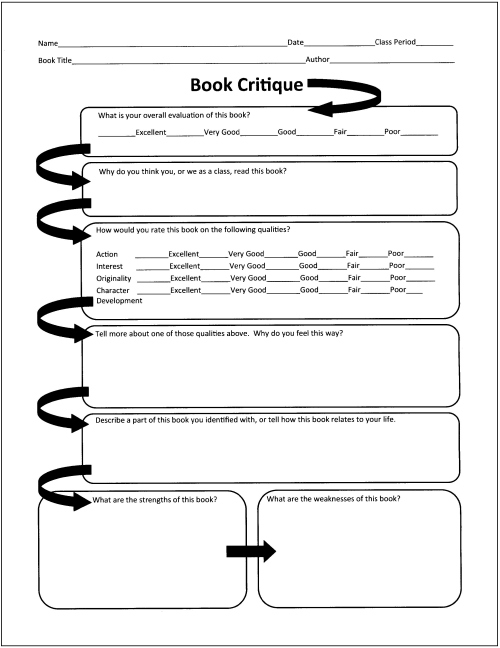 